Persbericht30 augustus 2014Boek onthult schokkend complot: in 1997 ‘Verongelukte’ Lady Diana werkte zelf mee aan haar verdwijningOok prins Charles en zijn vader prins Philip, alsmede Dodi Fayed en Premier Major zaten in complotRuim 17 jaar lang, begonnen de dag nadat het overlijden van Prinses Diana de wereld schokte, werkte onderzoeksjournalist Linda Udo nauwgezet aan een boek die de waarheid rond de mysterieuze dood van Lady Di aan het licht moest brengen. Stierf de prinses van Wales samen met haar vriend Dodi Fayed en Henri Paul wel bij het fatale ongeval in de Parijse Pont de l’Alma-tunnel? Udo’s conclusie: de Engelse prinses is niet dood, maar leeft een anoniem en teruggetrokken bestaan in de Verenigde Staten. Ze speelde zelf de hoofdrol in een nauwkeurig geënsceneerde verdwijning die moest lijken op een tragisch ongeval. Betrokkenen in het complot ‘Mission Escape’ waren haar echtgenoot Prins Charles,  haar schoonvader prins Philip, haar vriend Dodi Fayed en Premier Major die hiermee heel de wereld om de tuin leidden. Udo (49) startte gauw na het wereldschokkende nieuws haar eigen onderzoek, omdat ze de officiële berichtgeving niet vertrouwde. Ze verdiepte zich intensief in de kronieken van het Britse koningshuis die door vermaarde historici geschreven waren. Ook filterde zij relevante feiten uit duizenden tabloids, bestudeerde nauwgezet foto’s en documentaires, politie-rapporten en rechtbankverslagen. Het leverde een onthutsend beeld op van een jonge, doodongelukkige prinses die het Britse Koningshuis constant in verlegenheid bracht en zelf verlangde naar een leven van vrijheid. ComplotDoor de grote hoeveelheid informatie die ze verzamelde was Udo in staat verbanden te zien en te ontdekken die voor anderen geheim bleven. “Er zijn in de kronieken talloze feiten  aangedragen maar die werden niet in de juiste context gezien, omdat men de officiële lezing over Diana's dood al te klakkeloos voor waar aannam”, aldus de journaliste. In haar ogen kregen de Paparazzi-fotografen onterecht de schuld van haar dood in de schoenen geschoven. In haar boek vermeldt de Friese journaliste tal van ‘toevalligheden’ die in een breder spectrum naadloos in elkaar passen en wijzen op een gewiekst complot van het Britse koningshuis, premier en geheime diensten. Zo is er de film ‘Murder by illusion’ die Dodi Fayed in de jaren ’80 produceerde. In die film is een ongeluk te zien die een blauwdruk vormt van het auto-ongeluk in de Parijse tunnel. “Ongelofelijk dat journalisten of onderzoekers toen nooit een verband hebben gelegd.”Verbijsterende ontdekkingEind 2013 werd een laatste verzoek tot heropening van het onderzoek naar de juiste doodsoorzaak van Lady Diana verworpen. Het geeft Udo de kans om haar ontdekkingen in de vorm van een roman te publiceren. Maar wel een roman die volledig gebaseerd is op de feiten als resultaat van haar onderzoek. Udo: “Deze vorm biedt mij de gelegenheid om zo een mengeling van het echte leven van prinses Diana en de overtuigende dwaalsporen van de Britse geheime dienst M16 en het Britse Koningshuis te schrijven. Voor mijn gevoel kan ik zo het beste mijn inzicht en kennis over Diana aan de lezer overdragen. Lezers van ‘Koninklijk Complot’ leren de ware Diana beter kennen en zullen, hoop ik, haar en haar keuze voor ‘Mission Escape’ beter begrijpen.” Deze romanvorm maakt het levendig  geschreven en goed leesbare en spannende verhaal bovendien voor een grotere groep mensen toegankelijk. De uitkomst van het onderzoek is zowel onvoorstelbaar als verbijsterend. Het is zonder twijfel een uitkomst die wereldwijd voor grote ophef gaat zorgen. “Maar de wereld heeft het recht om te weten wat er nu écht gebeurd is.”BewijsvoeringVoor de lezers van ‘Koninklijk Complot’ is een speciale website gelanceerd waar al het materiaal is terug te vinden die de schrijfster tijdens haar onderzoek heeft verzameld. Historische beelden, onthullende films, bewijzen, foto’s; alles is te vinden op www.langlevediana.nl . Zo groeit al lezenderwijs de impact van de roman naarmate het verhaal vordert.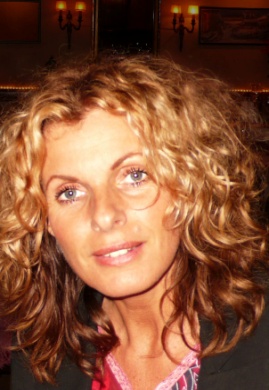 Over Linda UdoLinda Udo (1964) studeerde communicatie en psychologie in Amersfoort en Rotterdam. Naast het schrijven van artikelen en blogs runt zij samen met haar man het communicatiebureau Gotogrow waar www.geeninspiratie.nl deel van uitmaakt. Einde persbericht_____________________________________________________________________Niet voor publicatie:Voor meer informatie over Linda Udo of haar boek Koninklijk Complot. Het boek over de mysterieuze dood van prinses Diana, kijk op de website: www.langlevediana.nl , Facebook:   www.facebook.com/koninklijkcomplot of mail op: Linda@langlevediana.nl . 